AVVISO PUBBLICOPER LA CONCESSIONE DI CONTRIBUTI STRAORDINARIA VALERE SUL FONDO DI SOSTEGNO AI COMUNI MARGINALIDI CUI AL D.P.C.M. 30 SETTEMBRE 2021PER L’AVVIO DI NUOVE ATTIVITA’ COMMERCIALI, ARTIGIANALI E AGRICOLE ATTRAVERSO UN’UNITA’ UBICATA NEL TERRITORIO COMUNALEDI DUALCHI      - 	ANNUALITA’ 2021	“Nuove Attività 2022”Premesso che:- è stato pubblicato in Gazzetta Ufficiale del 14 dicembre 2021, il Decreto del Presidente del Consiglio dei Ministri del 30 settembre 2021,   che ripartisce il Fondo di sostegno ai Comuni marginali per gli anni 2021-2023; - detto “Fondo di sostegno ai comuni marginali” è finalizzato a favorire la coesione sociale e lo sviluppo economico nei comuni particolarmente colpiti dal fenomeno dello spopolamento e per i quali si riscontrano rilevanti carenze di attrattività per la ridotta offerta di servizi materiali e immateriali alle persone e alle attività economiche, nel rispetto della complementarietà con la strategia nazionale per le aree interne;- Il fondo mobilita complessivamente 180 milioni euro assegnati a 1.187 comuni, selezionati per le loro condizioni particolarmente svantaggiate, in quanto a forte rischio di spopolamento, con un indice di vulnerabilità sociale e materiale (IVSM) particolarmente elevato e con un basso livello di redditi della popolazione residente;- nell’elenco dei Comuni beneficiari è inserito anche il Comune di Dualchi cui viene assegnato un contributo complessivo di euro 101.815,39, per gli anni dal 2021 al 2023, per un importo annuo di € 33.938,46.Preso atto che con Deliberazione della Giunta Municipale n. 63 del 18-10-2022 sono state approvate le modalità di assegnazione delle risorse previste dal "Fondo di sostegno ai comuni marginali" per l'annualità 2021.Ritenuto di destinare l’intero contributo, assegnato per l’anno 2021, alla concessione di contributi per l’avvio delle attività commerciali, artigianali e agricole per promuovere e incentivare l’insediamento e l’avvio di nuove attività economiche così da dare nuova linfa al tessuto economico-produttivo locale.Atteso che:- l’erogazione delle risorse ai Comuni è subordinata all’accertamento dell’effettivo utilizzo delle risorse, inteso come avvenuta attribuzione del contributo ai soggetti beneficiari da parte del Comune in assenza del quale i contributi non sono assegnati.Vista la determinazione R.G. n. 203 del 10.05.2022 di approvazione dell’avviso pubblico e del modello di istanza per l’acquisizione di manifestazioni d’interesse utili ad individuare le categorie di interventi da mettere a bando per procedere con l’assegnazione delle risorse previste dal Fondo in oggetto per gli anni 2021 – 2023; Dato atto che il presente avviso garantisce il rispetto dei principi di pari opportunità e di non discriminazione come sanciti dall’articolo 7 del Regolamento (UE) n. 1303 del 17 dicembre 2013 e di sviluppo sostenibile di cui all’articolo 8 del medesimo Regolamento;RENDE NOTOArticolo 1. Descrizione e finalità del tipo d’intervento L’intervento ha come obiettivo l'insediamento di nuove attività commerciali, artigianali ed agricole all’interno del proprio territorio, concedendo un contributo economico, una tantum a fondo perduto, per l’avvio delle attività commerciali, artigianali e agricole attraverso un’unità operativa ubicata nel territorio comunale di Dualchi, ovvero che si intraprendano nuove attività economiche nel suddetto territorio, regolarmente costituite e iscritte al registro delle imprese.È prevista l’attribuzione alle imprese di contributi in conto capitale a fondo perduto per l’acquisto di macchinari, impianti, arredi e attrezzature varie, per investimenti immateriali, per opere murarie e impiantistiche necessarie per l’installazione e il collegamento dei macchinari e dei nuovi impianti produttivi acquisiti. Nella considerazione che, il Comune dovrà rendicontare le risorse assegnate entro e non oltre il 30 giugno 2023, le iniziative ammissibili a finanziamento dovranno essere ultimate e rendicontate entro e non oltre il 30 aprile 2023.Articolo 2. Beneficiari Possono presentare domanda per ricevere il contributo “Nuove Attività 2022”:a. in via prioritaria i soggetti privati che intendono costituire/avviare una nuova attività nel Comune di Dualchi;b. le attività commerciali, artigianali e agricole già costituite e iscritte al Registro delle Imprese che intendono avviare una nuova unità operativa ubicata nel Comune di Dualchi.I beneficiari, pertanto, sono le “Nuove Attività Economiche” che intraprendono attività commerciali, artigianali o agricole attraverso un’unità operativa ubicata nel territorio del Comune.Con “Nuove Attività Economiche” si intendono:• le attività costituite dopo la pubblicazione del presente Avviso;• le imprese che al momento della presentazione della domanda siano regolarmente costituite e iscritte al Registro delle Imprese che intraprendono una nuova attività economica dopo la pubblicazione del presente Avviso. Per “nuova attività economica” si intende anche l’attivazione di nuovi e ulteriori codici ATECO. Possono beneficiare delle Risorse anche le attività già esistenti che avviino una nuova attività economica nel territorio comunale attraverso una nuova e apposita unità produttiva.I finanziamenti non possono essere erogati in favore delle attività economiche già costituite sul territorio comunale che si limitino semplicemente a trasferire la propria sede nel medesimo territorio comunale.Sono esclusi i soggetti in stato di liquidazione, di fallimento e non sono soggette a procedure di fallimento o di concordato preventivo.Articolo 3. Livello ed entità dell’aiuto L’agevolazione consiste in un contributo a fondo perduto a parziale copertura delle spese sostenute come da tabella sottostante: (*) sommatoria delle spese ammissibili obbligatoriamente da sostenere a pena di decadenza del contributoIl limite dell’ammontare del contributo è pari a € 11.315,00.Nel caso in cui vi sia disponibilità di risorse, l’amministrazione comunale può erogare un contributo anche in misura superiore, fatta salva la validità, la qualità ed attendibilità economica dell’intervento proposto.Qualora le risorse fossero insufficienti rispetto alle domande presentante, si darà corso al riproporzionamento del finanziamento concesso a ciascun richiedente, fino a concorrenza delle somme disponibili.Quale che sia l’ammontare della spesa per l’intervento ammesso a finanziamento, la quota di contributo erogato rispetto all’investimento non può essere superiore al 90% delle spese rimaste a carico del richiedente.Sono ammissibili a finanziamento le spese per l’acquisto di macchinari, impianti, arredi e attrezzature varie, per investimenti immateriali, per opere murarie e impiantistiche necessarie per l’installazione e il collegamento dei macchinari e dei nuovi impianti produttivi acquisiti;Si precisa che il costo dell’Iva esposto nelle fatture relative all’intervento, sarà riconosciuto laddove il regime fiscale dell’impresa non ne consenta il recupero.L’aiuto per gli interventi oggetto del presente bando, per ogni beneficiario, sarà concesso secondo l’esempio che segue:Tipologia di interventiacquisto di macchinari, impianti, arredi e attrezzature varie;investimenti immateriali;investimenti per opere murarie e impiantistiche necessarie per l’installazione e il collegamento dei macchinari e dei nuovi impianti produttivi.Si precisa che la parte non sostenuta dal contributo dovrà essere obbligatoriamente coperta dal destinatario tramite l'apporto di mezzi propri, in misura pari ad almeno il 10% della spesa ammessa; gli interventi ammessi al finanziamento dovranno concludersi entro il 30/04/2023.Articolo 4. Requisiti di ammissibilità a. Ambiti di applicazione Saranno finanziati gli interventi localizzati nel territorio del Comune di Dualchi. I requisiti di cui al presente paragrafo dovranno, a pena di esclusione, essere posseduti dai soggetti richiedenti alla data di presentazione della domanda di contributo e dichiarati espressamente nella medesima.b. Condizioni di ammissibilità 1. I soggetti richiedenti, al momento della presentazione della domanda, devono:❖ essere regolarmente iscritti nel registro delle imprese della CCIAA territorialmente competente purché intraprendano una nuova attività commerciale, artigianale o agricola attraverso un'unità operativa ubicata nel territorio comunale dopo la pubblicazione del presente Avviso; o, in alternativa,❖ le attività commerciali, artigianali o agricole già esistenti che avviino una nuova attività economica nel territorio comunale anche con l'attivazione di nuovi e ulteriori codici ATECO.e devono possedere obbligatoriamente i seguenti requisiti di ammissibilità a pena di esclusione:a. essere in regola con i versamenti dei tributi comunali già emessi e scaduti ovvero avere in corso la rateizzazione di un debito tributario con il Comune di Dualchi, concesso anteriormente alla data di presentazione della domanda ed essere in regola con tutti versamenti previsti dalla rateizzazione;b. in caso di attività già costituita, non trovarsi in stato di scioglimento, liquidazione, fallimento, concordato preventivo o altra procedura concorsuale prevista dalla legge fallimentare.2. L’attività che si intende avviare nella nuova unità locale ubicata nel Comune di Dualchi deve possedere caratteristiche di novità sostanziale e non può rappresentare la mera prosecuzione di una precedente attività già svolta da altro soggetto nella stessa unità immobiliare, come tipicamente sono i casi di sub-ingresso, successione, donazione, scissione, fusione e altre operazioni di trasformazione societaria.Il soggetto richiedente dovrà insediare la sede legale e operativa dell’attività nel territorio di Dualchi ed è fatto obbligo, pena la decadenza dal beneficio, di mantenerla in esercizio, nell’ambito del territorio comunale, per un periodo di almeno 5 (cinque) anni decorrenti dalla data risultante dalla dichiarazione di inizio attività, fatte salve cause di forza maggiore.L’impresa dovrà impegnarsi a non trasferire la sede operativa dell’attività dal Comune di Dualchi fino al 31 dicembre del quinto anno successivo a quello di concessione del contributo;Articolo 5. Spese ammissibili Sono ammissibili le spese per:ACQUISTI di macchinari, di impianti, di arredi ed altri beni materiali ad utilità pluriennale connessi allo svolgimento dell’attività. I beni, i macchinari, le attrezzature e gli arredi devono essere direttamente collegati al ciclo produttivo e nuovi di fabbrica o usati, devono essere acquistati presso terzi autorizzati alla rivendita e a condizioni di mercato e devono poter essere immediatamente identificabili, valutabili e certificati per il buon funzionamento per almeno cinque anni;INVESTIMENTI IMMATERIALI, di attrezzature informatiche. I beni, hardware e software, devono essere funzionali al ciclo produttivo e nuovi di fabbrica, devono essere acquistati presso terzi a condizioni di mercato e devono poter essere immediatamente identificati e valutabili;OPERE MURARIE E IMPIANTISTICHE necessarie e funzionali per l’installazione e il collegamento dei macchinari necessari e dei nuovi impianti produttivi acquisiti.Non sono ammissibili le spese per:acquisto di immobili; nuove costruzioni; interventi edilizi e impiantistici non finalizzati all’installazione e al collegamento dei macchinari e dei nuovi impianti produttivi.spese per onorari di professionisti e consulenti per progettazione, consulenza tecnica e direzione dei lavori;acquisto di materiali o attrezzature usate; acquisto di materiali di consumo o beni non durevoli; Si precisa che il costo dell’Iva esposto nelle fatture relative all’intervento, sarà riconosciuto laddove il regime fiscale dell’impresa non ne consenta il recupero.Articolo 6. Congruità e ragionevolezza delle spesePer la congruità e ragionevolezza delle spese dei costi proposti per la realizzazione di un'operazione, il beneficiario deve fare ricorso ad uno dei seguenti metodi, adottato singolarmente o in maniera mista:Preventivi Nel caso di acquisizione di beni materiali, impianti tecnologici, componenti edili non a misura, non compresi nelle voci dei prezzari, il soggetto richiedente deve dimostrare di avere adottato una procedura di selezione basata sul confronto tra almeno tre preventivi di spesa acquisiti da fornitori differenti riportanti nei dettagli l’oggetto della fornitura. La comparazione delle offerte dovrà essere fatta prendendo in considerazione l’importo totale di tutti i singoli beni descritti e sarà valutata congrua quella con il prezzo complessivo più basso. Le offerte devono essere indipendenti (fornite da tre fornitori differenti in concorrenza tra loro) e comparabili. Al fine di consentire agli uffici istruttori la verifica della regolarità della procedura di raccolta delle offerte, tutti i preventivi prodotti dovranno contenere obbligatoriamente le seguenti informazioni relative al fornitore: partita Iva e codice fiscale, indirizzo, recapito telefonico, fax, indirizzo PEC e/o e-mail.Per i beni e le attrezzature e afferenti ad impianti o processi innovativi, o di investimenti a completamento di forniture preesistenti, per i quali non è possibile reperire tre differenti offerte comparabili tra di loro, è necessario presentare una relazione tecnica illustrativa della scelta del bene e dei motivi di unicità del preventivo proposto. PrezziariAi fini della determinazione del contributo concedibile, la spesa massima ammissibile per le diverse voci di costo è determinata utilizzando il “Prezziario regionale per le opere pubbliche” e dal “Prezziario dell’agricoltura della Regione Sardegna”. Per i prezzi non presenti nel prezziario regionale si può ricorrere o a tre preventivi confrontabili o ad analisi dei prezzi di un tecnico abilitato secondo la normativa vigente. Articolo 7. Decorrenza dell’ammissibilità delle speseSono considerate ammissibili le attività e le spese sostenute dal beneficiario successivamente alla presentazione della domanda di contributo. Articolo 8. Tracciabilità delle spese__________________________________________________________Le spese ammissibili sono soggette a rendicontazione.I titoli di spesa devono essere giustificati da fatture quietanzate o da documenti contabili di valore probatorio equivalenteAl fine di consentire un agevole riscontro in sede di controllo in ordine alle causali di versamento ed ai soggetti destinatari, tutti i pagamenti devono essere effettuati esclusivamente attraverso mezzi idonei a garantire il principio della tracciabilità della spesa. Non sono ammessi pagamenti in contanti.Articolo 9. Pagamenti ammissibiliSono ammissibili a rendicontazione i documenti di spesa (fatture o documenti probatori equivalenti) per i quali i pagamenti sono stati regolati con: bonifico o ricevuta bancaria (Riba)carta di credito o bancomat. Articolo 10. Modalità di finanziamentoIl contributo in conto capitale concesso può essere erogato in un’unica soluzione a saldo o in più quote con le modalità di seguito riportate. Il beneficiario potrà richiedere un acconto sul contributo, dietro presentazione della documentazione necessaria per la certificazione della spesa sostenuta, come di seguito specificato: l’acconto può essere richiesto ad avvenuta realizzazione di interventi o acquisto di beni per almeno il 50% dell’importo totale di spesa ammessa; il saldo finale del contributo sarà erogato a seguito di accertamento finale di regolare esecuzione delle opere.Per richiedere l’erogazione del contributo, o dell’acconto sullo stesso, il beneficiario deve allegare la seguente documentazione:  attestazione di iscrizione nel registro delle imprese della CCIA;documenti giustificativi di spesa (fatture o documenti contabili equivalenti);  	  documenti giustificativi di pagamento (contabile di bonifico, estratto del conto corrente riportante l’esecuzione dei bonifici, scontrino esecuzione pagamento bancomat/carta di credito);   breve relazione descrittiva dello stato di realizzazione dell’intervento.  Articolo 11. Presentazione della domanda di contributoLa domanda di contributo, secondo il modello predisposto e allegato al presente bando, deve essere compilata e trasmessa al Comune di Dualchi, preferibilmente via PEC all’indirizzo protocollo@pec.comune.dualchi.nu.it riportando sull’oggetto la dicitura “Nuove attività 2022”, in subordine consegnata a mano presso l’ufficio protocollo del Comune di Dualchi in Via Parini.Non sono ricevibili domande di contributo prive di uno o più documenti previsti, a pena di esclusione, dal bando. La domanda di contributo deve essere trasmessa entro e non oltre il giorno 16 Dicembre 2022, corredata dalla seguente documentazione: sintetica relazione illustrativa tecnico - economica degli interventi previsti, con l’indicazione di macchinari, impianti, arredi e attrezzature di cui si prevede l’acquisto, nonché delle opere murarie e impiantistiche necessarie per l’installazione e il collegamento degli stessi;nel caso di Nuova impresa ancora da costituire, dichiarazione che il soggetto intende avviare una nuova attività di cui al presente bando, e si impegna ad avviarla entro la data di erogazione della 2° tranche di finanziamento del contributo, e si impegna a mantenere tale attività per almeno 5 anni fattesalve cause di forza maggiore.eventuale computo metrico estimativo, stilato in maniera analitica, con le voci distinte per categorie di opere;copia dei preventivi di spesa acquisiti da fornitori differenti, riportanti nei dettagli l’oggetto delle forniture, oppure delle opere da eseguire;nel caso di presentazione a mano o mancanza di firma digitale sulla documentazione trasmessa via pec, copia di un documento di identità del richiedente in corso di validità; Tutti i documenti amministrativi, allegati in unica copia, sono esenti da bollo. Il mancato possesso dei requisiti richiesti dal bando determinerà l’esclusione dalla selezione. Articolo 12. Procedura di selezione Per il presente bando, gli aiuti sono concessi sulla base di una procedura valutativa delle istanze presentate da:a. i soggetti privati che intendono costituire/avviare una nuova attività nel Comune di Dualchi; b. le attività commerciali, artigianali e agricole già costituite e iscritte al Registro delle Imprese che intendono avviare una nuova unità operativa ubicata nel Comune di Dualchi;Il Responsabile del procedimento procederà all’approvazione di una graduatoria ai fini della quantificazione del contributo spettante a ciascuna delle istanze ammesse a finanziamento, sulla base del criterio della tipologia di attività, privilegiando le aperture di nuova attività alle attività esistenti che avviano una nuova attività economica.L'esame della documentazione verrà eseguito dal Responsabile del procedimento;L’attività istruttoria si conclude, salvo comprovate esigenze, entro 30 (trenta) giorni dalla scadenza del termine per la presentazione delle domande.Nel corso della fase istruttoria, si procederà alla verifica della regolarità formale della domanda e della sussistenza dei requisiti oggettivi di ammissione e delle relative dichiarazioni, anche attraverso l’utilizzo di documentazione agli atti o interrogazione di Enti Competenti.In fase istruttoria, è facoltà dell’Ufficio competente richiedere all’impresa i chiarimenti e le integrazioni ritenute necessarie. La mancata presentazione di tali chiarimenti e/o integrazioni entro il termine di 10 (dieci) giorni di calendario dalla ricezione della relativa richiesta, comporta la decadenza della domanda di contributo.All'esito delle verifiche istruttorie, il Responsabile del Procedimento procede a stilare un elenco provvisorio delle istanze ammissibili al contributo e delle irricevibili/inammissibili con indicazione delle motivazioni per le quali le domande sono da considerare irricevibili/inammissibili, e lo approva con propria determinazione, assegnando un termine di 10 (dieci) giorni per presentare eventuali osservazioni in merito alle risultanze istruttorie.L’elenco sopra formato sarà pubblicato nelle apposite sezioni del sito istituzionale del Comune di Dualchi secondo le norme vigenti e quanto previsto in materia di privacy.Esaurita la fase istruttoria, il responsabile del procedimento determina l’esatto ammontare del contributo riconosciuto e, previa interrogazione del registro Nazionale degli aiuti di stato (RNA) istituito ai sensi dell’art. 52 della L. n. 234/2012 ed adeguato ai sensi dell’art. 69 del D. L. 19 maggio 2020 n. 34, procede a stilare l’elenco delle istanze definitivamente ammesse al contributo e lo approva con propria determinazione;La pubblicazione degli elenchi (provvisorio e definitivo) ha valore di notifica per gli interessati a tutti gli effetti di legge;L’Amministrazione Comunale in seguito alla verifica della documentazione presentata, disporrà l’erogazione del contributo nei tempi tecnici strettamente necessari.Si ribadisce che l’erogazione degli incentivi è subordinata all’effettiva costituzione dell’attività commerciale, artigianale o agricola nel rispetto dei termini stabiliti con il presente Avviso.Le risorse saranno ripartite tra tutte le domande ammesse al beneficio ed il relativo contributo sarà determinato in base al numero delle istanze e delle spese di gestione ritenute ammissibili, sino all’esaurimento dei fondi stanziati con la prima annualità.In caso di sopravvenute risorse disponibili, configurabile nell’ipotesi in cui non venisse presentata alcuna domanda finanziabile, l'Amministrazione Comunale si riserva di destinare le economie di spesa ad altri interventi previsti dal D.P.C.M. del 30 settembre 2021.La somma sarà liquidata a mezzo bonifico bancario, disposto esclusivamente sull’IBAN indicato in sede di presentazione della domanda, corrispondente obbligatoriamente a conti correnti accesi presso Istituti di Credito o presso Poste Italiane. Sono espressamente escluse forme di pagamento diverse (es. su carte di credito o carte prepagate).A ciascun intervento sarà assegnato un “codice unico di progetto” (CUP) che sarà comunicato dal Comune.Come disposto dal D.M. 30 gennaio 2015, per l’erogazione di sovvenzioni, contributi, sussidi, ausili finanziari e vantaggi economici di qualunque genere compresi quelli di cui all’art. 1, comma 553 della legge 23/12/2005, n. 266 (in tema di finanziamenti comunitari), è sempre richiesto il Documento Unico di Regolarità Contributiva (DURC).Articolo 13. ControlliLe dichiarazioni rese dagli istanti nell’ambito del presente intervento saranno oggetto di verifica a campione da parte degli organi di controllo dell’Amministrazione competente. Articolo 14. Obblighi dei soggetti beneficiari del contributoI soggetti beneficiari del contributo sono obbligati, pena decadenza totale del beneficio:a. a comunicare tempestivamente, motivando adeguatamente, e comunque prima del provvedimento di concessione del contributo, ogni eventuale variazione concernente le informazioni contenute nella domanda. Tali variazioni saranno oggetto di valutazione da parte del Responsabile del Servizio;b. a non opporsi ad eventuali ispezioni finalizzate alla verifica delle dichiarazioni rese.c. presentare la documentazione completa, nei tempi e modi stabiliti;d. comunicare tempestivamente l’intenzione di rinunciare al contributo;2. È fatto obbligo al soggetto beneficiario delle agevolazioni, pena la restituzione del finanziamento ottenuto in caso di inadempienza:➢ di insediare la sede legale e operativa nel territorio di Dualchi per almeno 5 (cinque) anni, termine che decorre dalla data risultante dalla dichiarazione di inizio attività;➢ di rispettare le norme di sicurezza sui luoghi di lavoro vigenti;di utilizzare i beni materiali e immateriali, ammessi al finanziamento, esclusivamente per l’attività produttiva finanziata. Tale vincolo permane per tutta la durata dei 5 (cinque) anni, fatti salvi i casi di obsolescenza, distruzione, perdita involontaria; ➢ di fornire ogni informazione e documento relativo ai beni oggetto di agevolazione finanziaria su richiesta del comune o dei soggetti da questo incaricati ai fini del monitoraggio delle attività svolte, durante il quinquennio che decorre dalla data di completamento dell’investimento. Il diniego da parte del beneficiario a fornire le informazioni richieste implica la restituzione del contributo, maggiorato dalla quota di interessi legali maturati; ➢ di destinare le somme erogate esclusivamente per l’acquisto di beni o servizi ammessi alle agevolazioni. Articolo 15. RevocheNel caso in cui il beneficiario non si renda disponibile ai controlli in loco, o non produca i documenti richiesti nel termine di 10 (dieci) giorni di calendario decorrenti dalla ricezione della comunicazione relativa alla notifica di sopralluogo, si procederà alla revoca d’ufficio del contributo.Qualora a consuntivo le spese realmente effettuate risultino inferiori a quelle preventivate in fase di domanda, il contributo assegnato verrà rideterminato in base alle effettive spese sostenute, ed in percentuale la stessa entità di mezzi propri originariamente proposta ed approvata dalla commissione.Nel caso in cui a seguito dei controlli, si verifichi che il contributo è stato erogato al beneficiario in assenza dei requisiti necessari o in presenza di false dichiarazioni, il Comune procede alla revoca totale delle agevolazioni.Il contributo concesso sarà inoltre revocato:- per la perdita dei requisiti da parte del beneficiario o per cessazione dell’attività nell’arco dei cinque anni quando diminuisce l’indice occupazionale previsto in progetto;- per mancata presentazione della comunicazione di “fine lavori” e del rendiconto documentato relativo all’utilizzo del contributo stesso e al rispetto di quanto indicato nella domanda, entro i termini concessi per la realizzazione dell’intero investimento.Qualora la revoca del contributo intervenga dopo la liquidazione dello stesso, si provvederà al recupero delle somme eventualmente già erogate, alle quali sarà applicato il tasso d’interesse legale, con riferimento al tasso vigente nel giorno di assunzione al protocollo comunale dell’atto di richiesta di restituzione dell’aiuto erogato.Articolo 16. Rispetto dei limiti “de minimis” Il contributo di cui al presente Avviso Pubblico è concesso in regime “de minimis”, ai sensi del Regolamento (UE) n. 1407/2013.Nel rispetto del Decreto n. 115 del 31 maggio 2017, inerente il Registro Nazionale degli Aiuti di Stato (RNA), pubblicato in G.U. n.175 il 28/07/2017, il Comune assicura l’inserimento dei dati nel RNA, in vigore dal 12 agosto 2017, nel rispetto del Decreto Legge 30 dicembre 2016, n. 244 - articolo 6, comma 6, tenuto conto del Regolamento recante la disciplina per il funzionamento del RNA adottato, ai sensi dell’articolo 52, comma 6, della Legge 24 dicembre 2012, n. 234 e ss.mm.ii., con il decreto 31 maggio 2017, n. 115. 3.Oltre alle funzioni di controllo, il RNA rafforza e razionalizza le funzioni di pubblicità e trasparenza relativi agli aiuti concessi (nello specifico sovvenzioni), in coerenza con le previsioni comunitarie.Si ribadisce che, ai fini del calcolo dell’importo dell’aiuto concedibile e della determinazione dei costi ritenuti ammissibili, riferiti alla tipologia d'aiuto di cui al presente Avviso, gli importi riconosciuti nei provvedimenti di concessione e di liquidazione sono al lordo di qualsiasi imposta o altro onere.Articolo 17. Trattamento dei dati personali (informativa)I dati personali forniti dai richiedenti o acquisiti d’ufficio saranno raccolti presso l’ufficio di segreteria del Comune e saranno trattati, anche con procedure informatizzate, nel rispetto dell’art. 13 del Regolamento europeo in materia di protezione dei dati personali 2016/679 e del D. Lgs. n. 196/2003, in modo da garantire la sicurezza e la riservatezza degli stessi, per le finalità connesse e strumentali all’espletamento della procedura selettiva ed alla eventuale successiva stipulazione e gestione dei contratti individuali di lavoro. I dati personali saranno conservati per tutto il periodo di tempo previsto dalle disposizioni in materia di conservazione degli atti e dei documenti amministrativi. Il presente bando è pubblicato integralmente all’albo pretorio del Comune di Dualchi e sul sito istituzionale del Comune www.comune.dualchi.nu.it . Responsabile del procedimento è la dott.ssa Angela Trogu, cui è possibile rivolgersi per ogni informazione (telefono: 0785 854731 - e-mail: protocollo@comune.dualchi.nu.it  Il presente Avviso non costituisce obbligazione per il Comune di Dualchi.L’Amministrazione si riserva, pertanto, per motivi di pubblico interesse, la facoltà di annullare o revocare la presente procedura. In tal caso, i richiedenti non potranno avanzare alcuna pretesa di compenso o risarcimento.In caso di mancata concessione del contributo, i soggetti richiedenti non hanno diritto al rimborso di alcun onere relativo alla presente procedura, comprese le spese vive.Restano ferme le responsabilità civili, penali, amministrative e contabili dei soggetti destinatari ammessi al contributo.Dualchi, 15 novembre 2022								Il responsabile del servizio								Dott. Giovanni Muroni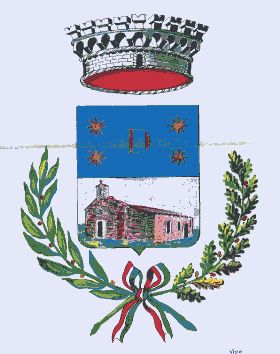 Comune di DualchiProvincia di NuoroIntensità del contributoImporto contributo massimo90% delle spese ammissibili€ 11.315,00 Spesa ammessa a finanziamentoAContributo % in conto capitaleBcontributoconcedibileA x B€ 3.000,0090%2.700,00€ 5.000,0090%4.500,00€ 12.572,0090%11.315,0090%